ΣΑΒΒΑΤΟ, 23/6/2018 07:00	ΜΑΖΙ ΤΟ ΣΑΒΒΑΤΟΚΥΡΙΑΚΟ W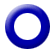 Ενημερωτική εκπομπή με τον Γιάννη Σκάλκο και την Ευρυδίκη Χάντζιου. Tρίωρη ενημερωτική εκπομπή που αναλύει όλη την επικαιρότητα με απευθείας συνδέσεις, συνεντεύξεις και ανταποκρίσεις. Ο Γιάννης Σκάλκος και η Ευρυδίκη Χάντζιου μας ενημερώνουν για ότι συμβαίνει στην πολιτική, την οικονομία, την καθημερινότητα, τον πολιτισμό και τον αθλητισμό. Παρουσίαση: Γιάννης Σκάλκος, Ευρυδίκη ΧάντζιουΑρχισυνταξία: Χαρά ΨαθάΔιεύθυνση παραγωγής: Αλίκη Θαλασσοχώρη Σκηνοθεσία: Αντώνης Μπακόλας 10:00	ΠΑΜΕ ΑΛΛΙΩΣ WΕνημερωτική εκπομπή με τον Τάκη Σαράντη και την Αναστασία Γιάμαλη.Τα Σαββατοκύριακα στην ΕΡΤ1, από τις 10.00 «Πάμε Αλλιώς» την ενημέρωση και προσεγγίζουμε την επικαιρότητα με διαφορετική οπτική. Από τις 10.00 ώς τις 12.00 κάθε Σάββατο και από τις 10.00 ώς τις 11.30 τις Κυριακές, ο Τάκης Σαράντης και η Αναστασία Γιάμαλη μεταφέρουν τον παλμό της επικαιρότητας και δίνουν το ειδησεογραφικό στίγμα της ημέρας …«αλλιώς».«Πάμε Αλλιώς» την ενημέρωση, με ειδήσεις, πολιτική, συνεντεύξεις, πρόσωπα και ιστορίες, πολιτισμό, αθλητικά, καιρό, καθώς και όλα τα νέα των social media.Σκηνοθεσία: Νίκος ΠαρλαπάνηςΑρχισυνταξία: Αρετή ΜπίταΔ/νση παραγωγής: Αλίκη Θαλασσοχώρη Δημοσιογραφική ομάδα: Ρούλα Κρικώνη, Λία Ταρούση 12:00	ΕΡΤ ΕΙΔΗΣΕΙΣ – ΕΡΤ ΑΘΛΗΤΙΚΑ – ΕΡΤ ΚΑΙΡΟΣW12:30	ΕΠΤΑWΜε τη Βάλια Πετούρη.Ενημερωτική εκπομπή, με καλεσμένο το πολιτικό πρόσωπο της εβδομάδας και θέμα την ανασκόπηση της επικαιρότητας, το επταήμερο που πέρασε.Παρουσίαση-αρχισυνταξία: Βάλια Πετούρη.Δημοσιογραφική επιμέλεια: Μανιώ Μάνεση.Σκηνοθεσία:  Αντώνης ΜπακόλαςΔιεύθυνση παραγωγής: Νάντια Κούσουλα13:30	EUROPEW     ΝΕΟΣ ΚΥΚΛΟΣΕκπομπή με την Εύα Μπούρα Πρόκειται για μία εβδομαδιαία  τηλεοπτική εκπομπή  στοχευμένη στις εξελίξεις στην Ευρωπαϊκή Ένωση. σε μία κρίσιμη και μεταβατική περίοδο για την Ευρώπη. Μέσα από αναλυτικά ρεπορτάζ, εκτενή αφιερώματα και αποστολές, συνεντεύξεις με ευρωβουλευτές και ειδικούς αναλυτές και συνεργασία με το τηλεοπτικό κανάλι Europarl T.V.  η εκπομπή «Εurope» στοχεύει να αναδείξει μεγάλα ευρωπαϊκά ζητήματα, όπως η μετανάστευση, η ανεργία,  η ανάπτυξη, το περιβάλλον, η ενέργεια κλπ., να καλύψει θέματα ΣΑΒΒΑΤΟ, 23/6/2018 που ενδιαφέρουν τους Ευρωπαίους πολίτες και δεν αποκτούν πρωτεύουσα θέση στην ειδησεογραφία αλλά  και να καταγράψει  τα νέα δεδομένα της ευρωπαϊκής προοπτικής.Έρευνα-Παρουσίαση:  Εύα Μπούρα. Αρχισυνταξία: Σάκης Τσάρας.Σκηνοθεσία: Νίκος Παρλαπάνης.Διεύθυνση παραγωγής: Γεωργία Μαράντου - Νάντια Κούσουλα15:00	ΠΑΓΚΟΣΜΙΟ ΚΥΠΕΛΛΟ ΠΟΔΟΣΦΑΙΡΟΥ 2018 – ΡΩΣΙΑ  GR  & HD                ΑΓΩΝΑΣ: «ΒΕΛΓΙΟ - ΤΥΝΗΣΙΑ»Απευθείας μετάδοση από Μόσχα17:00 	 «ΜΙΚΤΗ ΖΩΝΗ»    GR & HD             Αθλητική εκπομπή με τους Βασίλη Μπακόπουλο, Πέτρο Μαυρογιαννίδη και Κατερίνα Αναστασοπούλου18:00	 ΠΑΓΚΟΣΜΙΟ ΚΥΠΕΛΛΟ ΠΟΔΟΣΦΑΙΡΟΥ 2018 – ΡΩΣΙΑ  GR & HD                ΑΓΩΝΑΣ: «ΝΟΤΙΑ ΚΟΡΕΑ - ΜΕΞΙΚΟ»Απευθείας μετάδοση από Ροστόφ20:00     ΚΕΝΤΡΙΚΟ ΔΕΛΤΙΟ ΕΙΔΗΣΕΩΝ με την Αντριάνα Παρασκευοπούλου              ΑΘΛΗΤΙΚΑ  + ΚΑΙΡΟΣ   W21:00	ΠΑΓΚΟΣΜΙΟ ΚΥΠΕΛΛΟ ΠΟΔΟΣΦΑΙΡΟΥ 2018 – ΡΩΣΙΑ  GR  & HD                ΑΓΩΝΑΣ: «ΓΕΡΜΑΝΙΑ-ΣΟΥΗΔΙΑ»Απευθείας μετάδοση από Σότσι23:00 	 «ΩΡΑ ΜΟΥΝΤΙΑΛ»    GR & HD             Αθλητική εκπομπή με τον Γιώργο Λυκουρόπουλο και τον Περικλή Μακρή 01:00	ΠΑΓΚΟΣΜΙΟ ΚΥΠΕΛΛΟ ΠΟΔΟΣΦΑΙΡΟΥ 2018 – ΡΩΣΙΑ  GR  ΑΓΩΝΑΣ: «ΒΕΛΓΙΟ - ΤΥΝΗΣΙΑ»Μαγνητοσκοπημένη μετάδοση από Μόσχα02:50	ΠΑΓΚΟΣΜΙΟ ΚΥΠΕΛΛΟ 2018 ΠΟΔΟΣΦΑΙΡΟΥ– ΡΩΣΙΑ  GR  ΑΓΩΝΑΣ: «ΝΟΤΙΑ ΚΟΡΕΑ - ΜΕΞΙΚΟ»Μαγνητοσκοπημένη μετάδοση από ΡοστόφΣΑΒΒΑΤΟ, 23/6/2018 ΝΥΧΤΕΡΙΝΕΣ ΕΠΑΝΑΛΗΨΕΙΣ:04:40 ΕΠΤΑ (Ε) ημέρας   W05:30 EUROPE (Ε) ημέρας   W06:40 ΣΑΝ ΣΗΜΕΡΑ ΤΟΝ 20ό ΑΙΩΝΑ (Ε) WΚΥΡΙΑΚΗ,  24/6/2018   07:00	ΜΑΖΙ ΤΟ ΣΑΒΒΑΤΟΚΥΡΙΑΚΟ  W    Ενημερωτική εκπομπή με τον Γιάννη Σκάλκο και την Ευρυδίκη Χάντζιου 10:00	ΠΑΜΕ ΑΛΛΙΩΣ  W    Ενημερωτική εκπομπή με τον Τάκη Σαράντη και την Αναστασία Γιάμαλη 11:30	ΜΕ ΑΡΕΤΗ ΚΑΙ ΤΟΛΜΗ   W    Εκπομπή 38η12:00	ΕΡΤ ΕΙΔΗΣΕΙΣ – ΕΡΤ ΑΘΛΗΤΙΚΑ – ΕΡΤ ΚΑΙΡΟΣ   W12:45	ΤΟ ΑΛΑΤΙ ΤΗΣ ΓΗΣ (Ε)   W        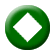 «ΣΤΗΣ ΛΑΡΙΣΗΣ ΤΟ ΠΟΤΑΜΙ!...» Η μουσική και χορευτική παράδοση της Θεσσαλίας με τη μεγάλη παρέα του Λυκείου των Ελληνίδων ΛάρισαςΤο «Αλάτι της Γης» μας ταξιδεύει στη Θεσσαλία με τελικό προορισμό τη Λάρισα. Από την πλούσια μουσική και χορευτική παράδοση της ευρύτερης περιοχής, εστιάζουμε επιλεκτικά σε πέντε διαφορετικά γλέντια, με τοπικούς λαϊκούς οργανοπαίκτες και με τη μεγάλη παρέα του Λυκείου των Ελληνίδων Λάρισας. Ιδιαίτερη έμφαση δίνεται στις περιοχές γύρω από τη Λάρισα (Αγιά, Αμπελάκια), τον Ανατολικό Κάτω Όλυμπο, την Ελασσόνα, καθώς και στα Χάσια και την περιοχή του Ασπροπόταμου. Η πρόεδρος του Λυκείου Θέλμα Ζητονούλη και ο δάσκαλος της χορευτικής ομάδας Δημήτρης Τσιπλακούλης αναφέρονται στην πολύχρονη δραστηριότητα και τις προσπάθειές τους για την καταγραφή, μελέτη και διάδοση της λαϊκής παράδοσης, με έμφαση στην ενδυμασία και τη διδασκαλία των δημοτικών χορών και τραγουδιών. Παράλληλα, γίνεται αναφορά στις μεγάλες θεματικές παραστάσεις που οργανώνουν, καθώς και στην τακτική συμμετοχή τους σε διεθνή φεστιβάλ, όπου έχουν αποσπάσει σημαντικά βραβεία και διακρίσεις.Στο δυναμικό θεσσαλικό γλέντι που ακολουθεί ξεδιπλώνεται ο πλούτος και η ποικιλία του τοπικού ρεπερτορίου, μέσα από παλαιά τραγούδια που αποδίδονται χορωδιακά χωρίς τη συνοδεία μουσικών οργάνων, αλλά και μια επιλογή από αντιπροσωπευτικούς θεσσαλικούς χορούς στις τοπικές τους παραλλαγές: συρτά, στα τρία, τσάμικα, συγκαθιστά, μπεράτια κ.ά.Συμμετέχουν οι μουσικοί: Χρήστος Αγριόδημος και Ξενοφών Τσιούνης (τραγούδι), Κώστας Κωστούλης (κλαρίνο), Λευτέρης Γάλλος (βιολί), Χρήστος Καλαμπούκας (λαούτο), Κώστας Παπαδημητρίου (λαούτο), Γιάννης Μακρυγιάννης (ντέφι), Τάκης Μπέκας (κλαρίνο), Βασίλης Έξαρχος (βιολί), Χρήστος Αδάμος (λαούτο), Παύλος Μπέκας (ακορντεόν), Γιώργος Ντίνας (ντέφι), Κώστας Δεδούσης (κλαρίνο), Κώστας Νάτσιος (βιολί), Θάνος Ρούμπος (βιολί) και Βασίλης Σαραντινός (ντέφι). Χορεύουν και τραγουδούν μέλη του Λυκείου των Ελληνίδων Λάρισας, με την επιμέλεια του Δημήτρη Τσιπλακούλη.Έρευνα - παρουσίαση: Λάμπρος ΛιάβαςΣκηνοθεσία: Νικόλας ΔημητρόπουλοςΕκτελεστής παραγωγός: Μανώλης ΦιλαΐτηςΠαραγωγή: FOSSΚΥΡΙΑΚΗ, 24/6/2018 - Συνέχεια15:00	ΠΑΓΚΟΣΜΙΟ ΚΥΠΕΛΛΟ ΠΟΔΟΣΦΑΙΡΟΥ 2018 – ΡΩΣΙΑ  GR & HD                ΑΓΩΝΑΣ: «ΑΓΓΛΙΑ - ΠΑΝΑΜΑΣ»Απευθείας μετάδοση από Νίζνι Νοβγκόροντ17:00 	 «ΜΙΚΤΗ ΖΩΝΗ»    GR & HD             Αθλητική εκπομπή με τους Βασίλη Μπακόπουλο, Πέτρο Μαυρογιαννίδη και Κατερίνα Αναστασοπούλου18:00	ΠΑΓΚΟΣΜΙΟ ΚΥΠΕΛΛΟ ΠΟΔΟΣΦΑΙΡΟΥ 2018 – ΡΩΣΙΑ  GR   & HD                ΑΓΩΝΑΣ: «ΙΑΠΩΝΙΑ - ΣΕΝΕΓΑΛΗ»Απευθείας μετάδοση από Εκατερίνενμπουργκ20:00     ΚΕΝΤΡΙΚΟ ΔΕΛΤΙΟ ΕΙΔΗΣΕΩΝ με την Αντριάνα Παρασκευοπούλου    W              ΑΘΛΗΤΙΚΑ  + ΚΑΙΡΟΣ   	21:00	ΠΑΓΚΟΣΜΙΟ ΚΥΠΕΛΛΟ ΠΟΔΟΣΦΑΙΡΟΥ 2018 – ΡΩΣΙΑ  GR  & HD                ΑΓΩΝΑΣ: «ΠΟΛΩΝΙΑ - ΚΟΛΟΜΒΙΑ»Απευθείας μετάδοση από Καζάν23:00 	 «ΩΡΑ ΜΟΥΝΤΙΑΛ»    GR & HD             Αθλητική εκπομπή με τον Γιώργο Λυκουρόπουλο και τον Περικλή Μακρή 01:00	ΠΑΓΚΟΣΜΙΟ ΚΥΠΕΛΛΟ 2018 ΠΟΔΟΣΦΑΙΡΟΥ – ΡΩΣΙΑ  GR  ΑΓΩΝΑΣ: «ΑΓΓΛΙΑ - ΠΑΝΑΜΑΣ»Μαγνητοσκοπημένη μετάδοση από Νίζνι Νοβγκόροντ02:50	ΠΑΓΚΟΣΜΙΟ ΚΥΠΕΛΛΟ 2018 ΠΟΔΟΣΦΑΙΡΟΥ– ΡΩΣΙΑ  GR  ΑΓΩΝΑΣ: «ΙΑΠΩΝΙΑ - ΣΕΝΕΓΑΛΗ»Μαγνητοσκοπημένη μετάδοση από ΕκατερίνενμπουργκΝΥΧΤΕΡΙΝΕΣ ΕΠΑΝΑΛΗΨΕΙΣ04:40 ΙΣΤΟΡΙΑ ΠΑΓΚΟΣΜΙΟΥ ΚΥΠΕΛΛΟΥ: ΟΙ 20 ΚΑΛΥΤΕΡΕΣ ΣΤΙΓΜΕΣ (Ε)  GR05:40 ΣΑΝ ΣΗΜΕΡΑ ΤΟΝ 20ό ΑΙΩΝΑ (Ε) ημέρας – WΔΕΥΤΕΡΑ,  25/6/2018  05:55   «ΠΡΩΤΗ ΕΙΔΗΣΗ»     W  Ενημερωτική εκπομπή με τον Νίκο Παναγιωτόπουλο.Η νέα καθημερινή εκπομπή της ΕΡΤ1 με έμφαση στην κοινωνία, την πολιτική και την οικονομία. Από τις 6 το πρωί  και για τέσσερις ώρες ο  Νίκος Παναγιωτόπουλος  βάζει σε πρώτο πλάνο τους πολίτες και την καθημερινότητά τους. Μαζί με τους δημοσιογράφους και τους τεχνικούς της ΕΡΤ μεταφέρουν τον παλμό των γεγονότων.Παρουσίαση: Νίκος ΠαναγιωτόπουλοςΑρχισυνταξία: Κώστας Παναγιωτόπουλος.Διεύθυνση φωτογραφίας: Πέτρος Κουμουνδούρος.Διεύθυνση παραγωγής: Αλεξάνδρα Κούρτη, Βάνα Μπρατάκου.Σκηνοθεσία: Χριστόφορος Γκλεζάκος.Δημοσιογραφική Ομάδα: Κώστας Παναγιωτόπουλος, Ρένα Παπανικολάου, Νίνα Κασιμάτη, Ειρήνη Ρουμπεΐδου,  Ανδριάνα Μπίνη, Δέσποινα Κακαλή, Λεωνίδας Μενεγάκης, Ηλίας Κούκος, Γιώργος Καρυωτάκης, Άντζελα Ζούγρα, Ειρήνη Κυρίτση, Γιώργος ΓιαννιδάκηςΣΗΜΕΙΩΣΗ: Στις 07:00, 08:00, 09:00, 10:00 θα μεταδίδεται 2λεπτο ΔΕΛΤΙΟ ΕΙΔΗΣΕΩΝ10:00	«ΑΠΕΥΘΕΙΑΣ»   W        Καθημερινή ενημερωτική εκπομπή με τη Μάριον Μιχελιδάκη, τον Κώστα Λασκαράτο και τον Νίκο Μερτζάνη.ΑΠΕΥΘΕΙΑΣ στα μεγάλα γεγονόταΑΠΕΥΘΕΙΑΣ το πρόσωπο της ημέραςΑΠΕΥΘΕΙΑΣ οι εξελίξεις σε πολιτική και οικονομίαΌ,τι συμβαίνει στην πόλη και στο χωριό Ό,τι απασχολεί τους νέους αλλά και τους μεγαλύτερουςΌ,τι «παίζει» εντός και εκτός ΕλλάδαςΌ,τι συζητάμε στα σπίτια μαςΚάθε πρωί - Δευτέρα με Παρασκευή – 10:00 με 12:00, στην ΕΡΤ1.Παρουσίαση: Μάριον Μιχελιδάκη, Κώστας Λασκαράτος, Νίκος Μερτζάνης.Αρχισυνταξία: Χρήστος Κιούπης, Αννίτα Πασχαλινού.Παραγωγή: Βάσω Φούρλα.Σκηνοθεσία: Γιώργος Σταμούλης.12:00   ΕΡΤ ΕΙΔΗΣΕΙΣ – ΕΡΤ ΑΘΛΗΤΙΚΑ – ΕΡΤ ΚΑΙΡΟΣ  WΔΕΥΤΕΡΑ,  25/6/2018  13:00   «ΑΛΛΗ ΔΙΑΣΤΑΣΗ»  W            Ενημερωτική εκπομπή με τον Κώστα Αρβανίτη.	 Η εκπομπή «Άλλη Διάσταση» μεταφέρει στους τηλεθεατές μία διαφορετική πτυχή των γεγονότων που ξεφεύγει από τη απλή καταγραφή της ειδησεογραφίας.Είναι  τα γεγονότα έτσι όπως νομίζουμε ή έτσι όπως μας  λένε; Ποια είναι η Άλλη Διάσταση των ειδήσεων και τι κρύβεται πίσω από μια εικόνα; Ποια είναι η ουσία της είδησης και τι συνέβη πραγματικά;Σε μια περίοδο όπου οι πληροφορίες διαχέονται στιγμιαία και μαζικά στο Διαδίκτυο και τα Μέσα Κοινωνικής Δικτύωσης, η εκπομπή έχει σκοπό να φωτίσει την «Άλλη Διάσταση» των γεγονότων και να απαντήσει σε στοιχειώδη ερωτήματα χωρίς να θεωρεί καμία πληροφορία δεδομένη: Τι σημαίνει κάθε είδηση; Γιατί είναι σημαντική; Πώς θα επηρεάσει τη ζωή μας; Πώς θα επηρεάσει τον κόσμο γύρω μας;Στο στούντιο της εκπομπής, εκτός από τα θέματα της εσωτερικής και διεθνούς επικαιρότητας που θα αναδεικνύονται καθημερινά, θα παρουσιάζονται επίσης έρευνες από ειδικούς δημοσιογράφους- ερευνητές που συνεργάζονται με την εκπομπή.Επίσης, η δημοσιογραφική ομάδα θα φέρνει στο προσκήνιο θέματα που απασχόλησαν την επικαιρότητα στο παρελθόν, ώστε να εξετάσουμε την πορεία τους ή και να παρουσιάσουμε νέα στοιχεία.Παρουσίαση: Κώστας Αρβανίτης.Αρχισυνταξία: Αλέξανδρος Κλώσσας.Επιμέλεια εκπομπής: Θανάσης Τρομπούκης.Σκηνοθεσία: Δημήτρης Λαβράνος.Διεύθυνση παραγωγής: Ευτυχία Μελέτη-Τζέλικα Αθανασίου.15:00	ΕΡΤ ΕΙΔΗΣΕΙΣ με τη Σταυρούλα Χριστοφιλέα  WΕΡΤ  ΑΘΛΗΤΙΚΑ/ ΕΡΤ ΚΑΙΡΟΣ16:10	ΞΕΝΟ ΝΤΟΚΙΜΑΝΤΕΡ (Ε)  «Αφανείς ήρωες»  (Unsung heroes)Σειρά ντοκιμαντέρ  παραγωγής Γαλλίας 2015 – 2016.Η σειρά ντοκιμαντέρ μας προσφέρει μια νέα εικόνα της ιστορίας του 20ου αιώνα. Αποκαλύπτει  ξεχασμένα πρόσωπα – ανδρών και γυναικών – που είχαν καθοριστική συνεισφορά στην Ιστορία του 20ου αιώνα. Με τη συμμετοχή τους σε συλλογικές δράσεις, οι οποίες διαμόρφωσαν τον 20ο αιώνα, όρθωσαν το ανάστημά τους, πήραν θέση δημοσίως, ύψωσαν τη φωνή τους. Ήρωες ή προδότες , ελάχιστα γνωστοί ή ξεχασμένοι  στη μοίρα τους  που η Ιστορία τους έδωσε κάποιο ρόλο.«Τζορτζ Μπεστ»  (George Best) ( 1946 – 2005) – Το πέμπτο ΣκαθάριΑυτός ο Βορειοιρλανδός ποδοσφαιριστής υπήρξε προάγγελος του φαινομένου της λατρείας των ποπ ειδώλων. Παίκτης της Μάντσεστερ Γιουνάιτεντ, αναγορεύτηκε ο Ευρωπαίος Ποδοσφαιριστής της Χρονιάς για το 1968, και τον θυμούνται ως τον καλύτερο επιθετικό όλων των εποχών της Βόρειας Ιρλανδίας. Ο Μπεστ έγινε θρύλος όταν αποσύρθηκε στα 27 του χρόνια, στο απόγειο της καριέρας του. Το αεροδρόμιο του Μπέλφαστ πήρε το όνομά του, ενώ ένα από τα πανό στην  κηδεία του έγραφε: « Ο Μαραντόνα καλός, ο Πελέ καλύτερος, ο Τζορτζ Μπεστ ( Άριστος)».ΔΕΥΤΕΡΑ,  25/6/2018  16:35	ΠΟΔΟΣΦΑΙΡΙΣΤΕΣ ΠΟΥ ΕΓΡΑΨΑΝ ΙΣΤΟΡΙΑ (Ε)  GR  Αθλητές-μύθοι του ποδοσφαίρου, προσωπικότητες που σημάδεψαν τα Μουντιάλ περνούν μέσα από 15 εκπομπές-μίνι αφιερώματα των 6 λεπτών, με τη σφραγίδα της ποιότητας των FIFA FILMS. Πάολο Ρόσι, Ντίνο Τζοφ, Μισέλ Πλατινί, Ντιέγκο Μαραντόνα, Ροζέ Μιλά, Φραντς Μπεκενμπάουερ, Εουσέμπιο, Μπόμπι Τσάρλτον, Φέρεντς Πούσκας, Γιόχαν Κρόιφ, Γκερντ Μίλερ, Γκαρίντσα, Μάριο Κέμπες, Φριτς Βάλτερ και φυσικά ο μεγάλος Πελέ θα κοσμήσουν τις οθόνες της ΕΡΤ.Επεισόδιο 1ο 17:00	ΠΑΓΚΟΣΜΙΟ ΚΥΠΕΛΛΟ ΠΟΔΟΣΦΑΙΡΟΥ 2018 – ΡΩΣΙΑ  GR & HD               ΑΓΩΝΑΣ: «ΟΥΡΟΥΓΟΥΑΗ - ΡΩΣΙΑ»Απευθείας μετάδοση από Σαμάρα19:00 	 «ΜΙΚΤΗ ΖΩΝΗ»    GR & HD             Αθλητική εκπομπή με τους  Βασίλη Μπακόπουλο, Πέτρο Μαυρογιαννίδη και Κατερίνα Αναστασοπούλου19:55	ΚΕΝΤΡΙΚΟ ΔΕΛΤΙΟ ΕΙΔΗΣΕΩΝ με την Δώρα Αναγνωστοπούλου WΑΘΛΗΤΙΚΑ + ΚΑΙΡΟΣ  21:00	ΠΑΓΚΟΣΜΙΟ ΚΥΠΕΛΛΟ ΠΟΔΟΣΦΑΙΡΟΥ 2018 – ΡΩΣΙΑ  GR  & HD                ΑΓΩΝΑΣ: «ΙΣΠΑΝΙΑ - ΜΑΡΟΚΟ»Απευθείας μετάδοση από Καλίνινγκραντ23:00 	 «ΩΡΑ ΜΟΥΝΤΙΑΛ»    GR & HD             Αθλητική εκπομπή με τον Γιώργο Λυκουρόπουλο και τον Περικλή Μακρή 01:00	ΠΑΓΚΟΣΜΙΟ ΚΥΠΕΛΛΟ ΠΟΔΟΣΦΑΙΡΟΥ 2018 – ΡΩΣΙΑ  GR  ΑΓΩΝΑΣ: «ΟΥΡΟΥΓΟΥΑΗ - ΡΩΣΙΑ»Μαγνητοσκοπημένη μετάδοση από Σαμάρα02:50	ΠΑΓΚΟΣΜΙΟ ΚΥΠΕΛΛΟ ΠΟΔΟΣΦΑΙΡΟΥ 2018 – ΡΩΣΙΑ  GR  ΑΓΩΝΑΣ: «ΣΑΟΥΔΙΚΗ ΑΡΑΒΙΑ - ΑΙΓΥΠΤΟΣ»Μαγνητοσκοπημένη μετάδοση ΔΕΥΤΕΡΑ,  25/6/2018  ΝΥΧΤΕΡΙΝΕΣ ΕΠΑΝΑΛΗΨΕΙΣ:04:40   ΠΟΔΟΣΦΑΙΡΙΣΤΕΣ ΠΟΥ ΕΓΡΑΨΑΝ ΙΣΤΟΡΙΑ Επεισόδιο 1ο  (Ε) ημέρας GR 05:10   ΞΕΝΟ ΝΤΟΚΙΜΑΝΤΕΡ «UNSUNG HEROES» (Ε) ημέρας  05:40   ΣΑΝ ΣΗΜΕΡΑ ΤΟΝ 20ό ΑΙΩΝΑ (Ε) ημέρας  WΤΡΙΤΗ, 26/6/2018  05:55    «ΠΡΩΤΗ ΕΙΔΗΣΗ»     W    Ενημερωτική εκπομπή με τον Νίκο Παναγιωτόπουλο ΣΗΜΕΙΩΣΗ: Στις 07:00, 08:00, 09:00, 10:00 θα μεταδίδεται 2λεπτο ΔΕΛΤΙΟ ΕΙΔΗΣΕΩΝ10:00	«ΑΠΕΥΘΕΙΑΣ»   W        Ενημερωτική εκπομπή με τη Μάριον Μιχελιδάκη, τον Κώστα Λασκαράτο και τον Νίκο Μερτζάνη.12:00   ΕΡΤ ΕΙΔΗΣΕΙΣ – ΕΡΤ ΑΘΛΗΤΙΚΑ – ΕΡΤ ΚΑΙΡΟΣ  W13:00   «ΑΛΛΗ ΔΙΑΣΤΑΣΗ»   W                       Ενημερωτική εκπομπή με τον Κώστα Αρβανίτη.	 15:00	ΕΡΤ ΕΙΔΗΣΕΙΣ με τη Σταυρούλα Χριστοφιλέα  WΕΡΤ  ΑΘΛΗΤΙΚΑ/ ΕΡΤ ΚΑΙΡΟΣ16:10	ΞΕΝΟ ΝΤΟΚΙΜΑΝΤΕΡ (Ε)  «Αφανείς ήρωες»  (Unsung heroes)Σειρά ντοκιμαντέρ  παραγωγής Γαλλίας 2015 – 2016.«Τομ Σίμπσον» Tom Simpson (1937 – 1967) – Θάνατος στην κορυφήΜεγαλωμένος μέσα στη φτώχεια στα ανθρακωρυχεία της Αγγλίας, ο Τομ Σίμπσον έμεινε στην ιστορία των αγώνων με ποδήλατα για τον τραγικό θάνατό του στο Μον Βεντού το 1967, στο Γύρο της Γαλλίας.  Πολύ βαριά τραυματισμένος, σκαρφάλωσε την πλαγιά και κατέρρευσε όταν έφτασε στην κορυφή. Ο Τομ Σίμπσον, παρόλο που βρέθηκε ντοπαρισμένος, υπήρξε ένας γοητευτικός, θαρραλέος, ξεχωριστός πρωταθλητής.16:35	ΠΟΔΟΣΦΑΙΡΙΣΤΕΣ ΠΟΥ ΕΓΡΑΨΑΝ ΙΣΤΟΡΙΑ (Ε)  GR Αθλητές-μύθοι του ποδοσφαίρου, προσωπικότητες που σημάδεψαν τα Μουντιάλ περνούν μέσα από εκπομπές-μίνι αφιερώματα των 6 λεπτών, με τη σφραγίδα της ποιότητας των FIFA FILMS. Επεισόδιο 2ο 17:00	ΠΑΓΚΟΣΜΙΟ ΚΥΠΕΛΛΟ ΠΟΔΟΣΦΑΙΡΟΥ 2018 – ΡΩΣΙΑ  GR  & HD               ΑΓΩΝΑΣ: «ΔΑΝΙΑ - ΓΑΛΛΙΑ»Απευθείας μετάδοση από Μόσχα19:00 	 «ΜΙΚΤΗ ΖΩΝΗ»    GR & HD             Αθλητική εκπομπή με τους Βασίλη Μπακόπουλο, Πέτρο Μαυρογιαννίδη και Κατερίνα ΑναστασοπούλουΤΡΙΤΗ, 26/6/2018  19:55	ΚΕΝΤΡΙΚΟ ΔΕΛΤΙΟ ΕΙΔΗΣΕΩΝ με την Δώρα Αναγνωστοπούλου  WΑΘΛΗΤΙΚΑ + ΚΑΙΡΟΣ  21:00	ΠΑΓΚΟΣΜΙΟ ΚΥΠΕΛΛΟ ΠΟΔΟΣΦΑΙΡΟΥ 2018 – ΡΩΣΙΑ  GR  & HD                ΑΓΩΝΑΣ: «ΝΙΓΗΡΙΑ - ΑΡΓΕΝΤΙΝΗ»Απευθείας μετάδοση από Αγία Πετρούπολη23:00 	 «ΩΡΑ ΜΟΥΝΤΙΑΛ»    GR & HD             Αθλητική εκπομπή με τον Γιώργο Λυκουρόπουλο και τον Περικλή Μακρή 01:00	ΠΑΓΚΟΣΜΙΟ ΚΥΠΕΛΛΟ ΠΟΔΟΣΦΑΙΡΟΥ 2018 – ΡΩΣΙΑ  GR  ΑΓΩΝΑΣ: «ΔΑΝΙΑ - ΓΑΛΛΙΑ»Μαγνητοσκοπημένη μετάδοση από Μόσχα02:50	ΠΑΓΚΟΣΜΙΟ ΚΥΠΕΛΛΟ ΠΟΔΟΣΦΑΙΡΟΥ 2018 – ΡΩΣΙΑ  GR  ΑΓΩΝΑΣ: «ΑΥΣΤΡΑΛΙΑ - ΠΕΡΟΥ»Μαγνητοσκοπημένη μετάδοση ΝΥΧΤΕΡΙΝΕΣ ΕΠΑΝΑΛΗΨΕΙΣ:04:40  ΠΟΔΟΣΦΑΙΡΙΣΤΕΣ ΠΟΥ ΕΓΡΑΨΑΝ ΙΣΤΟΡΙΑ Επεισόδιο 2ο (Ε) ημέρας GR05:10  ΞΕΝΟ ΝΤΟΚΙΜΑΝΤΕΡ «UNSUNG HEROES» (Ε) ημέρας 05:40  ΣΑΝ ΣΗΜΕΡΑ ΤΟΝ 20ό ΑΙΩΝΑ  (Ε) W ΤΕΤΑΡΤΗ,  27/6/201805:55     «ΠΡΩΤΗ ΕΙΔΗΣΗ»     W    Ενημερωτική εκπομπή με τον Νίκο Παναγιωτόπουλο.ΣΗΜΕΙΩΣΗ: Στις 07:00, 08:00, 09:00, 10:00 θα μεταδίδεται 2λεπτο ΔΕΛΤΙΟ ΕΙΔΗΣΕΩΝ10:00	«ΑΠΕΥΘΕΙΑΣ»   W        Ενημερωτική εκπομπή με τη Μάριον Μιχελιδάκη, τον Κώστα Λασκαράτο και τον Νίκο Μερτζάνη.12:00   ΕΡΤ ΕΙΔΗΣΕΙΣ – ΕΡΤ ΑΘΛΗΤΙΚΑ – ΕΡΤ ΚΑΙΡΟΣ  W13:00   «ΑΛΛΗ ΔΙΑΣΤΑΣΗ»   W                       Ενημερωτική εκπομπή με τον Κώστα Αρβανίτη.	 15:00	ΕΡΤ ΕΙΔΗΣΕΙΣ με τη Σταυρούλα Χριστοφιλέα  WΕΡΤ  ΑΘΛΗΤΙΚΑ/ ΕΡΤ ΚΑΙΡΟΣ16:10	ΞΕΝΟ ΝΤΟΚΙΜΑΝΤΕΡ (Ε)  «Αφανείς ήρωες»  (Unsung heroes)Σειρά ντοκιμαντέρ  παραγωγής Γαλλίας 2015 – 2016.«J.Auriol» Ζακλίν Οριόλ (1917 – 2000) – Πιο γρήγορη από τον άνεμοΗ αεροπόρος Ζακλίν Οριόλ τραυματίστηκε σοβαρά σε αεροπορικό δυστύχημα πολύ νέα. Κατά τη διάρκεια της ανάρρωσής της από πολλαπλές επεμβάσεις, σπούδασε για να γίνει πιλότος. Μια γενναία γυναίκα σε έναν ανδροκρατούμενο κόσμο, έγινε η πρώτη γυναίκα πιλότος της Γαλλίας. Ο επαγγελματισμός της, η αξιοπρέπεια, η γοητεία και το θάρρος της προξένησαν μεγάλο θαυμασμό και μεταξύ του 1951 και 1963 αναδείχτηκε η πιο γρήγορη γυναίκα του κόσμου πέντε φορές.16:35	ΠΟΔΟΣΦΑΙΡΙΣΤΕΣ ΠΟΥ ΕΓΡΑΨΑΝ ΙΣΤΟΡΙΑ (Ε)  GR Αθλητές-μύθοι του ποδοσφαίρου, προσωπικότητες που σημάδεψαν τα Μουντιάλ περνούν μέσα από εκπομπές-μίνι αφιερώματα των 6 λεπτών, με τη σφραγίδα της ποιότητας των FIFA FILMS. Επεισόδιο 3ο 17:00	ΠΑΓΚΟΣΜΙΟ ΚΥΠΕΛΛΟ ΠΟΔΟΣΦΑΙΡΟΥ 2018 – ΡΩΣΙΑ  GR   & HD                ΑΓΩΝΑΣ: «ΝΟΤΙΑ ΚΟΡΕΑ - ΓΕΡΜΑΝΙΑ»Απευθείας μετάδοση από ΚαζάνΤΕΤΑΡΤΗ,  27/6/201819:00 	 «ΜΙΚΤΗ ΖΩΝΗ»    GR & HD             Αθλητική εκπομπή με τους Βασίλη Μπακόπουλο, Πέτρο Μαυρογιαννίδη και Κατερίνα Αναστασοπούλου19:55	ΚΕΝΤΡΙΚΟ ΔΕΛΤΙΟ ΕΙΔΗΣΕΩΝ με την Δώρα Αναγνωστοπούλου  WΑΘΛΗΤΙΚΑ + ΚΑΙΡΟΣ  21:00	ΠΑΓΚΟΣΜΙΟ ΚΥΠΕΛΛΟ ΠΟΔΟΣΦΑΙΡΟΥ 2018 – ΡΩΣΙΑ  GR   & HD                ΑΓΩΝΑΣ: «ΣΕΡΒΙΑ - ΒΡΑΖΙΛΙΑ»Απευθείας μετάδοση από Μόσχα23:00 	 «ΩΡΑ ΜΟΥΝΤΙΑΛ»    GR & HD             Αθλητική εκπομπή με τον Γιώργο Λυκουρόπουλο και τον Περικλή Μακρή 01:00	ΠΑΓΚΟΣΜΙΟ ΚΥΠΕΛΛΟ ΠΟΔΟΣΦΑΙΡΟΥ 2018 – ΡΩΣΙΑ  GR  ΑΓΩΝΑΣ: «ΝΟΤΙΑ ΚΟΡΕΑ - ΓΕΡΜΑΝΙΑ»Μαγνητοσκοπημένη μετάδοση από Καζάν02:50	ΠΑΓΚΟΣΜΙΟ ΚΥΠΕΛΛΟ ΠΟΔΟΣΦΑΙΡΟΥ 2018 – ΡΩΣΙΑ  GR  ΑΓΩΝΑΣ: «ΜΕΞΙΚΟ - ΣΟΥΗΔΙΑ»Μαγνητοσκοπημένη μετάδοση ΝΥΧΤΕΡΙΝΕΣ ΕΠΑΝΑΛΗΨΕΙΣ:04:40  ΠΟΔΟΣΦΑΙΡΙΣΤΕΣ ΠΟΥ ΕΓΡΑΨΑΝ ΙΣΤΟΡΙΑ Επεισόδιο 3ο  (Ε)  ημέρας GR05:10  ΞΕΝΟ ΝΤΟΚΙΜΑΝΤΕΡ «UNSUNG HEROES» (Ε)  05:40  ΣΑΝ ΣΗΜΕΡΑ ΤΟΝ 20ό ΑΙΩΝΑ (Ε)  WΠΕΜΠΤΗ,  28/6/2018 05:55     «ΠΡΩΤΗ ΕΙΔΗΣΗ»  W   	 	 Ενημερωτική εκπομπή με τον Νίκο Παναγιωτόπουλο.ΣΗΜΕΙΩΣΗ: Στις 07:00, 08:00, 09:00, 10:00 θα μεταδίδεται 2λεπτο ΔΕΛΤΙΟ ΕΙΔΗΣΕΩΝ10:00	«ΑΠΕΥΘΕΙΑΣ»   W      Ενημερωτική εκπομπή με τη Μάριον Μιχελιδάκη, τον Κώστα Λασκαράτο και τον Νίκο Μερτζάνη.12:00    ΕΡΤ ΕΙΔΗΣΕΙΣ – ΕΡΤ ΑΘΛΗΤΙΚΑ – ΕΡΤ ΚΑΙΡΟΣ  W13:00    «ΑΛΛΗ ΔΙΑΣΤΑΣΗ»   W                        Ενημερωτική εκπομπή με τον Κώστα Αρβανίτη.	 15:00	ΕΡΤ ΕΙΔΗΣΕΙΣ με τη Σταυρούλα Χριστοφιλέα  WΕΡΤ  ΑΘΛΗΤΙΚΑ/ ΕΡΤ ΚΑΙΡΟΣ16:10	ΞΕΝΟ ΝΤΟΚΙΜΑΝΤΕΡ (Ε)  Αφανείς ήρωες»  (Unsung heroes)Σειρά ντοκιμαντέρ  παραγωγής Γαλλίας 2015 – 2016.«Μπόμπι Σαντς» Bobby Sands (1954 – 1981) «Η εκδίκησή μας θα είναι το γέλιο των παιδιών μας»Καταδικασμένος σε φυλάκιση σαν μέλος του IΡΑ, ο Μπόμπι Σαντς άρχισε απεργία πείνας διαμαρτυρόμενος για την άρνηση των Άγγλων να θεωρηθεί πολιτικός κρατούμενος. Παρά την τεράστια στήριξη που είχε από την κοινή γνώμη, η Θάτσερ δεν υποχώρησε και ο Μπόμπι Σαντς πέθανε στις 5 Μαΐου 1981, έπειτα από 66 ημέρες χωρίς φαγητό. Έγινε το σύμβολο του αγώνα της Βόρειας Ιρλανδίας για ανεξαρτησία.16:35	ΠΟΔΟΣΦΑΙΡΙΣΤΕΣ ΠΟΥ ΕΓΡΑΨΑΝ ΙΣΤΟΡΙΑ (Ε)  GR Αθλητές-μύθοι του ποδοσφαίρου, προσωπικότητες που σημάδεψαν τα Μουντιάλ περνούν μέσα από εκπομπές-μίνι αφιερώματα των 6 λεπτών, με τη σφραγίδα της ποιότητας των FIFA FILMS. Επεισόδιο 4ο 17:00	ΠΑΓΚΟΣΜΙΟ ΚΥΠΕΛΛΟ ΠΟΔΟΣΦΑΙΡΟΥ 2018 – ΡΩΣΙΑ  GR & HD                ΑΓΩΝΑΣ: «ΣΕΝΕΓΑΛΗ - ΚΟΛΟΜΒΙΑ»Απευθείας μετάδοση από ΣαμάραΠΕΜΠΤΗ,  28/6/2018 19:00 	 «ΜΙΚΤΗ ΖΩΝΗ»    GR & HD             Αθλητική εκπομπή με τους Βασίλη Μπακόπουλο, Πέτρο Μαυρογιαννίδη και Κατερίνα Αναστασοπούλου19:55	ΚΕΝΤΡΙΚΟ ΔΕΛΤΙΟ ΕΙΔΗΣΕΩΝ με την Δώρα Αναγνωστοπούλου  WΑΘΛΗΤΙΚΑ + ΚΑΙΡΟΣ21:00	ΠΑΓΚΟΣΜΙΟ ΚΥΠΕΛΛΟ ΠΟΔΟΣΦΑΙΡΟΥ 2018 – ΡΩΣΙΑ  GR   & HD               ΑΓΩΝΑΣ: «ΑΓΓΛΙΑ - ΒΕΛΓΙΟ»Απευθείας μετάδοση από Καλίνινγκραντ23:00 	 «ΩΡΑ ΜΟΥΝΤΙΑΛ»    GR  &  HD             Αθλητική εκπομπή με τον Γιώργο Λυκουρόπουλο και τον Περικλή Μακρή01:00	ΠΑΓΚΟΣΜΙΟ ΚΥΠΕΛΛΟ ΠΟΔΟΣΦΑΙΡΟΥ 2018 – ΡΩΣΙΑ  GR   ΑΓΩΝΑΣ: «ΣΕΝΕΓΑΛΗ - ΚΟΛΟΜΒΙΑ»Μαγνητοσκοπημένη μετάδοση από Σαμάρα02:50	ΠΑΓΚΟΣΜΙΟ ΚΥΠΕΛΛΟ ΠΟΔΟΣΦΑΙΡΟΥ 2018 – ΡΩΣΙΑ  GR  ΑΓΩΝΑΣ: «ΙΑΠΩΝΙΑ - ΠΟΛΩΝΙΑ»Μαγνητοσκοπημένη μετάδοση ΝΥΧΤΕΡΙΝΕΣ ΕΠΑΝΑΛΗΨΕΙΣ:04.40  Η ΙΣΤΟΡΙΑ ΤΟΥ ΠΑΓΚΟΣΜΙΟΥ ΚΥΠΕΛΛΟΥ: ΟΛΛΑΝΔΙΑ, Η ΑΝΑΖΗΤΗΣΗ (Ε) GR05.10  ΞΕΝΟ ΝΤΟΚΙΜΑΝΤΕΡ «UNSUNG HEROES» (Ε)  05.40  ΣΑΝ ΣΗΜΕΡΑ ΤΟΝ 20ό ΑΙΩΝΑ (Ε)  WΠΑΡΑΣΚΕΥΗ,  29/6/2018 05:55     «ΠΡΩΤΗ ΕΙΔΗΣΗ»  W   	 	 Ενημερωτική εκπομπή με τον Νίκο Παναγιωτόπουλο.ΣΗΜΕΙΩΣΗ: Στις 07:00, 08:00, 09:00, 10:00 θα μεταδίδεται 2λεπτο ΔΕΛΤΙΟ ΕΙΔΗΣΕΩΝ10:00	«ΑΠΕΥΘΕΙΑΣ»   W      Ενημερωτική εκπομπή με τη Μάριον Μιχελιδάκη, τον Κώστα Λασκαράτο και τον Νίκο Μερτζάνη.12:00   ΕΡΤ ΕΙΔΗΣΕΙΣ – ΕΡΤ ΑΘΛΗΤΙΚΑ – ΕΡΤ ΚΑΙΡΟΣ  W13:00   «ΑΛΛΗ ΔΙΑΣΤΑΣΗ»   W                       Ενημερωτική εκπομπή με τον Κώστα Αρβανίτη.	 15:00	ΕΡΤ ΕΙΔΗΣΕΙΣ με τη Σταυρούλα Χριστοφιλέα  WΕΡΤ  ΑΘΛΗΤΙΚΑ/ ΕΡΤ ΚΑΙΡΟΣ16:00	Ο ΠΥΡΕΤΟΣ ΤΟΥ ΜΟΥΝΤΙΑΛ (Ε)   WΣειρά αθλητικών ντοκιμαντέρ, οκτώ επεισοδίων διάρκειας 52 λεπτών. Η σειρά ντοκιμαντέρ χωρίζεται σε τέσσερα επεισόδια που αναφέρονται στην ιστορία του Μουντιάλ, με βασικούς παρουσιαστές τους Αντώνη Πανούτσο και Αντώνη Καρπετόπουλο και στα υπόλοιπα τέσσερα που αφορούν στην ιστορία της Εθνικής Ελλάδας, με παρουσιαστή τον Χρήστο Σωτηρακόπουλο.Σε κάθε επεισόδιο υπάρχει πλουσιότατο, σπάνιο και σε αρκετές περιπτώσεις σε πρώτη θέαση, οπτικοακουστικό, ηχητικό και φωτογραφικό αρχειακό υλικό.Πλούσια γυρίσματα, σε πολλούς χώρους στην Αθήνα και τη Βόρεια Ελλάδα.Υπάρχει επίσης μια μεγάλη γκάμα σημαντικών ομιλητών, που καταθέτουν τη μαρτυρία και τη μνήμη τους με γνώση, μεράκι, χιούμορ και πρωτοτυπία.Εκτός, από σπουδαίους ποδοσφαιριστές και προπονητές που καλύπτουν ολόκληρη την πορεία της Εθνικής Ελλάδας από το 1930 ως σήμερα, μιλούν σημαντικοί καλλιτέχνες, συγγραφείς, ποιητές, δημοσιογράφοι, καθηγητές Ιστορίας και Φιλοσοφίας, σκηνοθέτες του κινηματογράφου κ.λ.π.Όλοι τους με πάθος και γνώση του αντικειμένου. Και σε πολλές περιπτώσεις με ανατρεπτική ματιά και προσέγγιση.Το ντοκιμαντέρ επιχειρεί να φωτίσει τα Μουντιάλ και την Εθνική Ελλάδας με πρωτότυπη ανάλυση, φωτίζοντας άγνωστες στιγμές, αναδεικνύοντας άλλες που παρέμεναν στη λήθη και τονίζοντας εκτός από το καθαρά ποδοσφαιρικό, το κοινωνικό, ιστορικό, πολιτικό και συναισθηματικό υπόβαθρο της κάθε περίπτωσης.ΠΑΡΑΣΚΕΥΗ,  29/6/2018 Στοχεύει στην πρωτοτυπία, στην ανάδειξη της λεπτομέρειας, της συγκίνησης, στην τεκμηρίωση και την ακρίβεια, στο ρυθμό και την εναλλαγή των εικόνων.Παρακολουθούμε την ιστορία της Εθνικής Ελλάδας από την ανυπαρξία του 1929 μέχρι την καταξίωση της  χρυσής τελευταίας δεκαετίας και την πρόκριση στη Βραζιλία.Και την ιστορία της γιορτής του Μουντιάλ μέσα από τέσσερα μοναδικά επεισόδια, όπου η μπάλα γίνεται ένα με την τραγωδία, την έκσταση, την ομορφιά, την τύχη και το αναπάντεχο της ζωής. Στο ντοκιμαντέρ εμφανίζονται οι ποδοσφαιριστές και προπονητές: Ηλίας Ρωσσίδης, Κώστας Νεστορίδης, Κώστας Πολυχρονίου, Αριστείδης Καμάρας, Μίμης Δομάζος, Τάκης Οικονομόπουλος, Κώστας Ελευθεράκης, Τάκης Νικολούδης, Άνθιμος Καψής, Σάββας Κωφίδης, Βασίλης Χατζηπαναγής, Νέτο Γκουερίνο, Γιώργος Κούδας, Νίκος Σαργκάνης, Χουάν Ραμόν Ρότσα, Στράτος Αποστολάκης, Χρήστος Αρχοντίδης, Στέλιος Γιαννακόπουλος, Κώστας Κατσουράνης, Άγγελος Χαριστέας, Μιχάλης Καψής, Δημήτρης Σαλπιγγίδης.Οι αθλητικογράφοι: Ανδρέας Μπόμης, Νίκος Κατσαρός, Αλέξης Σπυρόπουλος, Γιώργος Λυκουρόπουλος και Κώστας Βερνίκος.Καθώς και οι: Χάγκεν Φλάισερ (καθηγητής Νεότερης Ιστορίας), Τάσος Παυλόπουλος  (ζωγράφος), Θανάσης Χειμωνάς (συγγραφέας), Σωτήρης Κακίσης (ποιητής), Κωνσταντίνος Καμάρας (συγγραφέας), Σέρκο Μπουρσελιάν (ποδοσφαιρικός ατζέντης), Πάνος Δάφνος (Διδάκτορας Φιλοσοφίας), Φώτος Λαμπρινός (σκηνοθέτης), Νάσος Κατσώχης (συγγραφέας), Κώστας Δάφνος (συνταξιούχος ιδιωτικός υπάλληλος).Τη σκηνοθεσία, το σενάριο, την έρευνα και την παραγωγή έχει αναλάβει ο έμπειρος σκηνοθέτης, με μακρά θητεία στο ιστορικό, πολιτιστικό και αθλητικό ντοκιμαντέρ Ηλίας Γιαννακάκης. Η ιστορία του Μουντιάλ και της Εθνικής Ελλάδας ποδοσφαίρου, όπως δεν την έχουμε ξαναδεί ποτέ!!!Επεισόδιο 1o: «Εθνική Ελλάδος: από τις απαρχές μέχρι τη χαμένη πρόκριση στο Μεξικό. 1929 – 1969»17:00	ΞΕΝΟ ΝΤΟΚΙΜΑΝΤΕΡ (E)                  «ΚΑΙ ΣΤΟ ΤΕΛΟΣ ΝΙΚΟΥΝ ΟΙ ΓΕΡΜΑΝΟΙ »(CHAMPION FACTORY: AND AT THE END, THE GERMAN WINS)Η Γερμανία είναι από τα ισχυρότερα ποδοσφαιρικά έθνη, μια θέση που ενισχύθηκε ακόμα περισσότερο από την τέταρτη σε σειρά πρωτιά στο Μουντιάλ το 2014 στη Βραζιλία. Με εναέριες  αλλά και φορητές κάμερες μπαίνουμε παντού, μέχρι τα παρασκήνια της Μπάγερν Μονάχου και κορυφαίοι προπονητές, ποδοσφαιριστές και παράγοντες μας αποκαλύπτουν τα μυστικά τους, και πώς η εκπαίδευση των νεαρών ταλέντων είναι τέτοια που προδιαγράφει τους μελλοντικούς πρωταθλητές.18:00	ΕΡΤ ΕΙΔΗΣΕΙΣ  WΕΡΤ  ΑΘΛΗΤΙΚΑ/ ΕΡΤ ΚΑΙΡΟΣ/ ΔΕΛΤΙΟ ΓΙΑ ΠΡΟΣΦΥΓΕΣ /Δελτίο στη Νοηματική ΠΑΡΑΣΚΕΥΗ,  29/6/2018 18:30	ΠΑΓΚΟΣΜΙΟ ΚΥΠΕΛΛΟ ΠΟΔΟΣΦΑΙΡΟΥ 2018 – ΡΩΣΙΑ   GR ΑΓΩΝΑΣ Επιλογής από την Α΄ ΦΑΣΗΜαγνητοσκοπημένη μετάδοση20:35	ΣΑΝ ΣΗΜΕΡΑ ΤΟΝ 20ό ΑΙΩΝΑ (E)   W20:55	ΚΕΝΤΡΙΚΟ ΔΕΛΤΙΟ ΕΙΔΗΣΕΩΝ με την Δώρα Αναγνωστοπούλου  WΑΘΛΗΤΙΚΑ + ΚΑΙΡΟΣ22:00 	 «ΩΡΑ ΜΟΥΝΤΙΑΛ»    GR & HD             Αθλητική εκπομπή με τον Γιώργο Λυκουρόπουλο και τον Περικλή Μακρή 24:00	ΞΕΝΟ ΝΤΟΚΙΜΑΝΤΕΡ (Ε)  «Γλυκό Δηλητήριο»   (Sweet Poison) Ντοκιμαντέρ, παραγωγής  Γερμανίας  2012.Τα τελευταία πενήντα χρόνια μισό τρισεκατομμύριο δολάρια δαπανήθηκαν στην τεράστια βιομηχανία που λέγεται βοήθεια προς τον Τρίτο Κόσμο. Οι πιο λαμπερές προσωπικότητες του πλανήτη έχουν στηρίξει ενεργά αυτόν τον αγώνα, όπως ο Μπόνο, ο Μπομπ Γκέλντοφ και η Αντζελίνα Τζολί.Τελευταία όμως, όλο και περισσότεροι ειδικοί αμφισβητούν τους τρόπους που κινείται όλη αυτή η βιομηχανία, και κάποιες δύσκολες αλήθειες βγαίνουν στην επιφάνεια. Η Βοήθεια προς τον Τρίτο Κόσμο έχει και μία πολύ σκοτεινή όψη.Βραβεία και διακρίσεις:Πρώτο Βραβείο, Διεθνές Κινηματογραφικό Φεστιβάλ EKOFILMΕπίσημη Συμμετοχή, FILMFEST, Αμβούργο, 2012.Επίσημη Συμμετοχή, Ημέρα Εθνογραφικών Ταινιών, Μόναχο, 2012.ΝΥΧΤΕΡΙΝΕΣ ΕΠΑΝΑΛΗΨΕΙΣ:01.30 Ο ΠΥΡΕΤΟΣ ΤΟΥ ΜΟΥΝΤΙΑΛ (Ε) ημέρας W02.30 ΞΕΝΟ ΝΤΟΚΙΜΑΝΤΕΡ «AND AT THE END THE GERMANS WIN» (Ε) ημέρας03.30 ΑΛΛΗ ΔΙΑΣΤΑΣΗ (Ε) ημέρας W05.20 ΞΕΝΟ ΝΤΟΚΙΜΑΝΤΕΡ «SWEET POISON» (Ε) ημέρας  